خطة جاهزية مستشفى الأمير فيصل  لإدارة حالات كوفيد-19فيما يلي خطة جاهزية مستشفى الأمير فيصل لكوفيد-19، والتي تعالج الفجوات في مناطق التقييم:مشروع تعزيز جودة الخدمات الصحية الممول من الوكالة الأمريكية للتنمية خطة جاهزية مستشفى الأمير فيصل لادارة حالات كوفيد-1928 اذار 2022إسم المستشفى : مستشفى الأمير فيصل  مديرية الصحة: مديرية صحة الزرقاء تاريخ تطوير الخطة:  28 اذار 2022تاريخ مراجعة وتحديث الخطة: فريق إدارة الأزمات في المستشفى فريق إدارة الأزمات في المستشفى فريق إدارة الأزمات في المستشفى المسمى الوظيفيالاسم الرقممدير المستشفى   نشأت فرح رئيس وحدة الجودةلبنى دردس مدير وحدة ضبط العدوىخالد فايزمديره التمريض غادة المحاميدفريق مشروع تعزيز جودة الخدمات الصحية  فريق مشروع تعزيز جودة الخدمات الصحية  فريق مشروع تعزيز جودة الخدمات الصحية  منسق مشروع تعزيز جودة الخدمات الصحية.أماني خواجا منسق مشروع تعزيز جودة الخدمات الصحية.فاطمة عفانه وظيفة الاستجابة:القيادة والتنظيم وظيفة الاستجابة:القيادة والتنظيم وظيفة الاستجابة:القيادة والتنظيم وظيفة الاستجابة:القيادة والتنظيم وظيفة الاستجابة:القيادة والتنظيم وظيفة الاستجابة:القيادة والتنظيم وظيفة الاستجابة:القيادة والتنظيم وظيفة الاستجابة:القيادة والتنظيم وظيفة الاستجابة:القيادة والتنظيم ملاحظاتمتابعة تنفيذ النشاطمتابعة تنفيذ النشاطمتابعة تنفيذ النشاطتاريخ الانتهاء من تنفيذ النشاطتاريخ بداية تنفيذ النشاطالشخص المسؤولالأنشطة المقترحةنشاط الاستعداد للإستجابةملاحظاتلم يتم التطبيققيد التنفيذمطبقتاريخ الانتهاء من تنفيذ النشاطتاريخ بداية تنفيذ النشاطالشخص المسؤولالأنشطة المقترحةنشاط الاستعداد للإستجابةلم يتم التطبيق17 ايار 20223 ايار 2022لجنة الإدارة العليا رئيس شؤون الموظفين رئيس قسم الصيدلية والتزويد اعداد خطة تعافي شامله  لإدارة الموارد البشرية والدعم اللوجستي والميزانية، والمشتريات، والأمن، والعلاج. لضمان رجوع الخدمات الاساسية وغير الاساسية وفقا لارشادات وزارة الصحة .تطوير "خطة/خطط تعافي" لإدارة الموارد البشرية والدعم اللوجستي والميزانية، والمشتريات، والأمن، والعلاج.لم يتم التطبيق10 ايار 20223 ايار 2022مدير عام المستشفى فريق إدارة الأزمات1-تحديد سيناريوهات التفشي والقدرة الاستيعابية القصوى للمستشفى .التأكيد على فريق إدارة الازمات في المستشفى إجراء تمرين وهمي (افتراضي) أو فعلي للاستجابة الطارئة للتعامل مع حالات كوفيد-19.لم يتم التطبيق24 ايار 202217 ايار 2022فريق إدارة الأزماتمشروع تعزيز جودة الخدمات الصحية2-اجراء تمرين افتراضي للتاكد من جاهزية التعامل مع حالات كوفيد -19.التأكيد على فريق إدارة الازمات في المستشفى إجراء تمرين وهمي (افتراضي) أو فعلي للاستجابة الطارئة للتعامل مع حالات كوفيد-19.لم يتم التطبيق24 ايار 202224 ايار 2022مقرر فريق إدارة الأزمات "وحدة الجودة" 3- توثيق التمرين الافتراضي بمحاضر اجتماع.التأكيد على فريق إدارة الازمات في المستشفى إجراء تمرين وهمي (افتراضي) أو فعلي للاستجابة الطارئة للتعامل مع حالات كوفيد-19.وظيفة الاستجابة:الدعم التشغيلي و إدارة اللوازم وظيفة الاستجابة:الدعم التشغيلي و إدارة اللوازم وظيفة الاستجابة:الدعم التشغيلي و إدارة اللوازم وظيفة الاستجابة:الدعم التشغيلي و إدارة اللوازم وظيفة الاستجابة:الدعم التشغيلي و إدارة اللوازم وظيفة الاستجابة:الدعم التشغيلي و إدارة اللوازم وظيفة الاستجابة:الدعم التشغيلي و إدارة اللوازم وظيفة الاستجابة:الدعم التشغيلي و إدارة اللوازم وظيفة الاستجابة:الدعم التشغيلي و إدارة اللوازم ملاحظاتمتابعة تنفيذ النشاطمتابعة تنفيذ النشاطمتابعة تنفيذ النشاطتاريخ الانتهاء من تنفيذ النشاطتاريخ بداية تنفيذ النشاطالشخص المسؤولالأنشطة المقترحةنشاط الاستعداد للإستجابةملاحظاتلم يتم التطبيققيد التنفيذمطبقتاريخ الانتهاء من تنفيذ النشاطتاريخ بداية تنفيذ النشاطالشخص المسؤولالأنشطة المقترحةنشاط الاستعداد للإستجابة17 ايار 20223 ايار 2022قسم الصيدلية قسم التزويد مسؤولي الأقسام 1_تحديد مستوى الصفر و الاستهلاك الشهري للمستلزمات ووضعها ضمن خطة لضمان توافرها. توفر خطة لتقدير الاستهلاك من المستلزمات الأساسية والمستحضرات الصيدلانية بناءً على سيناريوهات تفشي كوفيد-19 الأكثر ترجيحًا.10 ايار 20223 ايار 2022قسم الصيدلية قسم التزويد مسؤولي الأقسام2_تحديث مستوى الصفر للمستلزمات بناء على  سيناريوهات تفشي كوفيد-19 الأكثر ترجيحًا.توفر خطة لتقدير الاستهلاك من المستلزمات الأساسية والمستحضرات الصيدلانية بناءً على سيناريوهات تفشي كوفيد-19 الأكثر ترجيحًا.10 ايار 20223 ايار 2022الإدارة & وزارة الصحة وذلك لأن المستودعات غير مطابقة لمعايير التخزين تحديد مستودعات وتجهيزها لإستيعاب المخزون الاضافي .تجهيز المستودعات لتلائم شروط التخزين من حرارة ورطوبةتحديد أماكن تخزين لاستيعاب المخزون الإضافي، وضرورة توفير شروط التخزين فيها فيما يتعلق بدرجة الحرارة والرطوبة وسلسلة التبريد.30 نيسان 20221 نيسان 2022قسم التزويد مسؤولي الأقسامتوفير موازين حراره لمراقبة درجة حرارة المستودعات ونسبة الرطوبة.تحديد أماكن تخزين لاستيعاب المخزون الإضافي، وضرورة توفير شروط التخزين فيها فيما يتعلق بدرجة الحرارة والرطوبة وسلسلة التبريد.غير مطبق مدير عام المستشفى توفير اماكن راحه للكادر الطبي.التأكد من وجود إجراءات واضحة لإدارة فرق العمل وأماكن الراحة والنقل الآمن ورفاه الموظفين.وسائل النقل قديمة ومهترئية قيد التنفيذوزارة الصحة توفير وسائل نقل امنة للكادر الطبي.التأكد من وجود إجراءات واضحة لإدارة فرق العمل وأماكن الراحة والنقل الآمن ورفاه الموظفين.رؤساء الأقسام والإدارة  3- ضمان وجود اوقات استراحة للكادر الطبي.التأكد من وجود إجراءات واضحة لإدارة فرق العمل وأماكن الراحة والنقل الآمن ورفاه الموظفين.مدير عام المستشفى 1-التواصل مع وزارة الصحة لتعيين فني غازات طبية مؤهل ومدرب.توفر آلية واضحة لرصد المخزون الحالي وخطط لتوفير الاحتياط البديل المناسب لتوفير الأكسجين.مطبق يومياً وترسل التقارير للوزارة قسم الصيدلية قسم التزويد مسؤولي الأقسام2-مراقبة المخزون الاساسي والاحتياطي بشكل دوري  مع ضمان التوثيق للمراقبة.توفر آلية واضحة لرصد المخزون الحالي وخطط لتوفير الاحتياط البديل المناسب لتوفير الأكسجين.وزارة الصحة3- اجراء تدريب على نظام الاكسجين وطرق التعامل مع الانذارات .توفر آلية واضحة لرصد المخزون الحالي وخطط لتوفير الاحتياط البديل المناسب لتوفير الأكسجين.يومياً وترسل التقارير للوزارة مدير عام المستشفى مساعد المدير للخدمات والتزويدمتابعة ومراقبة خزانات الماء الاساسية والابار الاحتاطية بشكل دوري مع ضمان التوثيق للمراقبة.توفر آلية واضحة لرصد المخزون الحالي وخطط لتوفير الاحتياط البديل المناسب لتوفير الماء.10 ايار 20223 ايار 2022لجنة السلامة العامة 1-التواصل مع فريق الامن وتدريبهم ع ادوارهم بحصر الزوار والتحكم بتدفق المرضى.مساهمة أمن المستشفى في تحديد القيود الأمنية المناسبة، وتحسين التحكم في الوصول إلى المرافق الصحية والمخزون الصيدلاني الأساسي وتدفق المرضى وحركة المرور وأماكن انتظار السيارات. وطلب الدعم من الأجهزة الأمنية في تعزيز أمن المستشفى إذا لزم الأمر.بشكل دوري 11 ايار 2022لجنة السلامة العامة والجودة قسم الخدمات المساعد للخدمات  2-عمل جولات ميدانية لتاكد من قيام فرق الامن بمسؤولياتهم المطلوبه منهم.مساهمة أمن المستشفى في تحديد القيود الأمنية المناسبة، وتحسين التحكم في الوصول إلى المرافق الصحية والمخزون الصيدلاني الأساسي وتدفق المرضى وحركة المرور وأماكن انتظار السيارات. وطلب الدعم من الأجهزة الأمنية في تعزيز أمن المستشفى إذا لزم الأمر.مطبقالإدارة ضبط العدوى التعليم المستمر 1-تعميم خطه وزارة الصحه للتعامل مع الجثث ورعاية ما بعد الوفاة لحالات كوفيد -19.وضع خطة طوارئ لإجراءات ما بعد الوفاة مع الشركاء المناسبين، لإدارة الحاجة المتزايدة لرعاية ما بعد الوفاة والمبادئ التوجيهية للتخلص من جثث الموتى الناجمة عن حالات الطوارئ ونقلها وتدريب الموظفين المعنيين على "الرعاية ما بعد الوفاة".مطبق ضبط العدوى التعليم المستمر2-تدريب الكادر الطبي على رعاية ما بعد الوفاة والتعامل مع حالات كوفيد-19.وضع خطة طوارئ لإجراءات ما بعد الوفاة مع الشركاء المناسبين، لإدارة الحاجة المتزايدة لرعاية ما بعد الوفاة والمبادئ التوجيهية للتخلص من جثث الموتى الناجمة عن حالات الطوارئ ونقلها وتدريب الموظفين المعنيين على "الرعاية ما بعد الوفاة".وظيفة الإستجابة: الموارد البشرية.وظيفة الإستجابة: الموارد البشرية.وظيفة الإستجابة: الموارد البشرية.وظيفة الإستجابة: الموارد البشرية.وظيفة الإستجابة: الموارد البشرية.وظيفة الإستجابة: الموارد البشرية.وظيفة الإستجابة: الموارد البشرية.وظيفة الإستجابة: الموارد البشرية.وظيفة الإستجابة: الموارد البشرية.ملاحظاتمتابعة تنفيذ النشاطمتابعة تنفيذ النشاطمتابعة تنفيذ النشاطتاريخ الانتهاء من تنفيذ النشاطتاريخ بداية تنفيذ النشاطالشخص المسؤولالأنشطة المقترحةنشاط الاستعداد للإستجابةملاحظاتلم يتم التطبيققيد التنفيذمطبقتاريخ الانتهاء من تنفيذ النشاطتاريخ بداية تنفيذ النشاطالشخص المسؤولالأنشطة المقترحةنشاط الاستعداد للإستجابةجُهزت القوائم لكن لم ترحل على اكسل شيت قيد التنفيذ10 ايار 20223 ايار 2022شؤون الموظفين رؤساء الأقسام 1-اعداد قائمة بالكفاءات التي يجب الإلمام بها من قبل الكادر الطبي في كل قسم .إبلاغ وتوفير برنامج تدريبي للموظفين المخطط نقلهم إلى مواقع أخرى، وفقاً لأدوارهم ومسؤولياتهم المتوقعة.10 ايار 20223 ايار 2022التعليم المستمر 2- اعداد برنامج تدريبي للموظفين في حال انتقالهم الى اقسام اخرى.إبلاغ وتوفير برنامج تدريبي للموظفين المخطط نقلهم إلى مواقع أخرى، وفقاً لأدوارهم ومسؤولياتهم المتوقعة.تم تنسيب موظفتين لحضور ورشة عمل (ساعتين) وهي غير كافية مطبق جزئيا20 ايار 20228 ايار 2022مدير المستشفى 1-التواصل مع وزارة الصحة لتعيين او تدريب اخصائي اجتماعي للمستشفى.ضمان توافر خدمات فرق الدعم النفسي المتعددة التخصصات للموظفين والمرضى، بما في ذلك الأخصائيين الاجتماعيين.20 ايار 20228 ايار 2022التعليم المستمر بالتنسيق مع الوزارة 2- اجراء تدريب لادارة الضغط بالعمل المرتبط بساعات العمل الطويلة والاجهاد النفسي.ضمان توافر خدمات فرق الدعم النفسي المتعددة التخصصات للموظفين والمرضى، بما في ذلك الأخصائيين الاجتماعيين.مطبق جزئيا 30 ايار 202210 ايار 2022ضبط العدوى بالتنسيق مع التعليم المستمر 1-اجراء تدريب للكادر الطبي على بروتوكولات المحدثة الادارة حالات كوفيد-19 توفر برنامج تدريبي مستمر للكوادر الصحية المعنية على التحري وفرز حالات كوفيد-19 وإدارة الحالات السريرية ومنع العدوى والسيطرة عليها.مطبق جزئيا 30 ايار 202210 ايار 2022ضبط العدوى بالتنسيق مع التعليم المستمر 2- اجراء تدريب للكادر الطبي على بروتوكولات المحدثة على منع العدوى والسيطرة عليها.توفر برنامج تدريبي مستمر للكوادر الصحية المعنية على التحري وفرز حالات كوفيد-19 وإدارة الحالات السريرية ومنع العدوى والسيطرة عليها.وظيفة الإستجابة:  القدرة على تلبية الاحتياجات المتزايدة.وظيفة الإستجابة:  القدرة على تلبية الاحتياجات المتزايدة.وظيفة الإستجابة:  القدرة على تلبية الاحتياجات المتزايدة.وظيفة الإستجابة:  القدرة على تلبية الاحتياجات المتزايدة.وظيفة الإستجابة:  القدرة على تلبية الاحتياجات المتزايدة.وظيفة الإستجابة:  القدرة على تلبية الاحتياجات المتزايدة.وظيفة الإستجابة:  القدرة على تلبية الاحتياجات المتزايدة.وظيفة الإستجابة:  القدرة على تلبية الاحتياجات المتزايدة.وظيفة الإستجابة:  القدرة على تلبية الاحتياجات المتزايدة.ملاحظاتمتابعة تنفيذ النشاطمتابعة تنفيذ النشاطمتابعة تنفيذ النشاطتاريخ الانتهاء من تنفيذ النشاطتاريخ بداية تنفيذ النشاطالشخص المسؤولالأنشطة المقترحةنشاط الاستعداد للإستجابةملاحظاتلم يتم التطبيققيد التنفيذمطبقتاريخ الانتهاء من تنفيذ النشاطتاريخ بداية تنفيذ النشاطالشخص المسؤولالأنشطة المقترحةنشاط الاستعداد للإستجابةلم يتم التطبيق 30 ايار 20223 ايار 2022لجنة الإدارة العليا تشكيل لجنة طبيه لتحديد معايير دخول والخروج الاًمن للمرضى.إنشاء آلية لتنفيذ "تصنيف المرضى" وتحديد أولويات المرضى المناسبين للخروج المبكر الآمن مع الحد الأدنى من المخاطر والمضاعفات.وظيفة الإستجابة:  سرعة التعرف على الحالات.وظيفة الإستجابة:  سرعة التعرف على الحالات.وظيفة الإستجابة:  سرعة التعرف على الحالات.وظيفة الإستجابة:  سرعة التعرف على الحالات.وظيفة الإستجابة:  سرعة التعرف على الحالات.وظيفة الإستجابة:  سرعة التعرف على الحالات.وظيفة الإستجابة:  سرعة التعرف على الحالات.وظيفة الإستجابة:  سرعة التعرف على الحالات.وظيفة الإستجابة:  سرعة التعرف على الحالات.ملاحظاتمتابعة تنفيذ النشاطمتابعة تنفيذ النشاطمتابعة تنفيذ النشاطتاريخ الانتهاء من تنفيذ النشاطتاريخ بداية تنفيذ النشاطالشخص المسؤولالأنشطة المقترحةنشاط الاستعداد للإستجابةملاحظاتلم يتم التطبيققيد التنفيذمطبقتاريخ الانتهاء من تنفيذ النشاطتاريخ بداية تنفيذ النشاطالشخص المسؤولالأنشطة المقترحةنشاط الاستعداد للإستجابةقيد التطبيق 30 ايار 202210 ايار 2022فريق إدارة الازمات تحديد منطقة فرز مجهزة تجهيزًا جيدًا للمرضى الذين يعانون من أعراض تنفسية حادة.توفّر إجراءات واضحة لعملية فرز المرضى في قسم الطوارئ مع وجود محطة فرز مجهزة جيدًا عند مدخل المستشفى، مدعمه بكادر طبي مدرب، مع التركيز على التعرف السريع على المرضى الذين يعانون من أعراض تنفسية حادة.قيد التطبيق سيكون الموعد محدد ضمن البرنامج التدريبي الذي سيعده التعليم المستمرالتعليم المستمر 2-إجراء تدريب لموظفي قسم الطوارئ على فرز المرضى و التعرف السريع على المرضى الذين يعانون من أعراض  حادة.توفّر إجراءات واضحة لعملية فرز المرضى في قسم الطوارئ مع وجود محطة فرز مجهزة جيدًا عند مدخل المستشفى، مدعمه بكادر طبي مدرب، مع التركيز على التعرف السريع على المرضى الذين يعانون من أعراض تنفسية حادة.بالتنسيق مع مديرية الدفاع المدني و مؤسسات المجتمع المحلي لم يتم التطبيق30 ايار 202210 ايار 2022مدير عام المستشفى التواصل مع وزارة الصحة لتطوير نظام بديل لفرز المرضى.مديرية صحة الزرقاء تطوير نظام بديل لفرز المرضى (مثل: فرز المرضى عن طريق الهاتف وذلك من خلال تحديد احتياجات المريض قبل ذهابه للمستشفى) لتكون المستشفى على استعداد للتعامل مع السيناريوهات الأكثر خطورة مثل حاله التفشي المجتمعي.وظيفة الإستجابة: العزل والتدبير العلاجي للحالات.وظيفة الإستجابة: العزل والتدبير العلاجي للحالات.وظيفة الإستجابة: العزل والتدبير العلاجي للحالات.وظيفة الإستجابة: العزل والتدبير العلاجي للحالات.وظيفة الإستجابة: العزل والتدبير العلاجي للحالات.وظيفة الإستجابة: العزل والتدبير العلاجي للحالات.وظيفة الإستجابة: العزل والتدبير العلاجي للحالات.وظيفة الإستجابة: العزل والتدبير العلاجي للحالات.وظيفة الإستجابة: العزل والتدبير العلاجي للحالات.ملاحظاتمراقبة تنفيذ النشاطمراقبة تنفيذ النشاطمراقبة تنفيذ النشاطتاريخ الانتهاء من تنفيذ النشاطتاريخ بداية تنفيذ النشاطالشخص المسؤولالأنشطة المقترحةنشاط الاستعداد للإستجابةملاحظاتلم يتم التطبيققيد التنفيذمطبقتاريخ الانتهاء من تنفيذ النشاطتاريخ بداية تنفيذ النشاطالشخص المسؤولالأنشطة المقترحةنشاط الاستعداد للإستجابةمطبق30 ايار 202230 نيسان 2022فريق إدارة الازمات تخصيص اماكن عزل لحالات كوفيد-19 وتحديدها ب لافتات خاصة .تحديد وتخصيص (إضافة لافتات) وتجهيز أماكن لتقديم الرعاية الطبية للحالات المشتبه فيها والمؤكدة في ظروف آمنة ومعزولة.بعد تدريب المعنيين يتم التطبيق ومراقبة الاداءمدير عام المستشفى فريق إدارة الازمات 1-تعين ضابط ارتباط لمراقبة ومتابعة الالتزام بالبروتوكولات العلاجية المحدثة لادارة حالات كوفيد-19.مراقبة ومتابعة الإرشادات/البروتوكولات للتدبير العلاجي لإدارة الحالات المشتبه بها أو المؤكدة بكوفيد-19.30 ايار 202220 ايار 2022ضبط العدوى بالتنسيق مع وحدة الجودة2-اعداد اداة لمتابعة البروتوكولات العلاجية لادارة حالات كوفيد -19.مراقبة ومتابعة الإرشادات/البروتوكولات للتدبير العلاجي لإدارة الحالات المشتبه بها أو المؤكدة بكوفيد-19.مطبق30 ايار 202220 ايار 2022ضبط العدوى بالتنسيق مع التعليم المستمر 1-اجراء التدريبات للكادر الصحي في الاقسام العناية الحثيثة على ادارة حالات كوفيد-19 الحرجة والتعامل مع اجهزة التنفس الصناعي.التأكيد على تدريب الكادر الصحي في أقسام العناية الحثيثة على إدارة الحالات الحرجة وأجهزة التنفس الصناعي.30 ايار 202220 ايار 2022مدير عام المستشفى 2- التواصل مع وزارة الصحة لتعين فريق للتعامل مع أجهزه التنفس الصناعي او تدريب من ينوب عنهم .التأكيد على تدريب الكادر الصحي في أقسام العناية الحثيثة على إدارة الحالات الحرجة وأجهزة التنفس الصناعي.مطبق جزئيا 30 ايار 202220 ايار 2022مدير عام المستشفى المدير الطبي 1-تعين فريق طبي خاص مدرب ومؤهل لادارة حالات كوفيد-19.حيثما أمكن، وجوب تعيين فريق من العاملين الصحيين المدربين تدريباً كافياً للعناية حصراً بالحالات المشتبه فيها أو المؤكدة وذلك للحد من خطر انتقال العدوى.مطبق جزئيا 30 ايار 202220 ايار 2022ضبط العدوى بالتنسيق مع التعليم المستمر 2-تدريب فريق طبي من ممرضين وأطباء على إدارة حالات كوفيد-19.حيثما أمكن، وجوب تعيين فريق من العاملين الصحيين المدربين تدريباً كافياً للعناية حصراً بالحالات المشتبه فيها أو المؤكدة وذلك للحد من خطر انتقال العدوى.لم يتم التطبيق 30 ايار 202220 ايار 2022رؤساء الأقسام اعداد  سجل خاص بأسماء المرضى والزوار يوضع في كل الاقسام .الاحتفاظ بسجل بأسماء كل الأشخاص الذين يدخلون غرفة كل مريض مشتبه أو مؤكدة إصابته بكوفيد-19، بما في ذلك جميع الموظفين والزوار. وظيفة الإستجابة: الوقاية من العدوى ومكافحتها. وظيفة الإستجابة: الوقاية من العدوى ومكافحتها. وظيفة الإستجابة: الوقاية من العدوى ومكافحتها. وظيفة الإستجابة: الوقاية من العدوى ومكافحتها. وظيفة الإستجابة: الوقاية من العدوى ومكافحتها. وظيفة الإستجابة: الوقاية من العدوى ومكافحتها. وظيفة الإستجابة: الوقاية من العدوى ومكافحتها. وظيفة الإستجابة: الوقاية من العدوى ومكافحتها. وظيفة الإستجابة: الوقاية من العدوى ومكافحتها.ملاحظاتمراقبة تنفيذ النشاطمراقبة تنفيذ النشاطمراقبة تنفيذ النشاطتاريخ الانتهاء من تنفيذ النشاطتاريخ بداية تنفيذ النشاطالشخص المسؤولالأنشطة المقترحةنشاط الاستعداد للإستجابةملاحظاتلم يتم التطبيققيد التنفيذمطبقتاريخ الانتهاء من تنفيذ النشاطتاريخ بداية تنفيذ النشاطالشخص المسؤولالأنشطة المقترحةنشاط الاستعداد للإستجابةمطبق 3 حزيران 202230 ايار 2022ضبط العدوى الجودة لجنة السلامة العامةرؤساء الأقسام 1-إجراء جولة ميدانية لمراقبة التزام الموظفين بنظافة اليدين واستخدام معدات الوقاية الشخصية المناسبة.التأكد من أن العاملين الصحيين والمرضى والزوار على دراية بالممارسات الصحة التنفسية الفضلى واتباع آداب العطس والسعال ونظافة واليدين والوقاية من العدوى المرتبطة بالرعاية الصحية.30 حزيران 202230 ايار 2022رؤساء الأقسام 2- تعيين ضابط ارتباط لكل قسم لمراقبة التزام  الموظفين والزوار بالممارسات الصحة التنفسية الفضلى واتباع آداب العطس والسعال ونظافة واليدين . التأكد من أن العاملين الصحيين والمرضى والزوار على دراية بالممارسات الصحة التنفسية الفضلى واتباع آداب العطس والسعال ونظافة واليدين والوقاية من العدوى المرتبطة بالرعاية الصحية.مطبق جزئيا 30 حزيران 202230 ايار 2022التزويد مديرية التثقيف والإعلام 3- تزويد الممرات ومناطق الانتظار باللافتات التعليمية لزيادة وعي الزوار.التأكد من أن العاملين الصحيين والمرضى والزوار على دراية بالممارسات الصحة التنفسية الفضلى واتباع آداب العطس والسعال ونظافة واليدين والوقاية من العدوى المرتبطة بالرعاية الصحية.30 حزيران 202230 ايار 2022مدير عام المستشفى 1-اصدار كتاب لحصر عدد الزوار في المستشفى.قصر الزوار على أولئك الضروريين لدعم المريض. والتأكد من تطبيقهم للاحتياطات الوقائية خشية للتعرض للعدوى.قيد التنفيذ30 حزيران 202230 ايار 2022قسم الخدمات 2- إجراء تدريب لأفراد الأمن لمراقبة تطبيق سند للمراجعين وحصر اعداد الزوار.قصر الزوار على أولئك الضروريين لدعم المريض. والتأكد من تطبيقهم للاحتياطات الوقائية خشية للتعرض للعدوى.مطبق جزئيا30 حزيران 202230 ايار 2022ضبط العدوى رؤساء الأقسام 1-متابعة التزام الموظفين بتنفيذ اجراءات خاصة نظافة اليدين .التأكد من أن المستشفى تمتلك بنية تحتية وإجراءات خاصة بنظافة لليدين بما في ذلك غسل اليدين والتدريب المستمر والمواد اللازمة.مطبق30 حزيران 202230 ايار 2022رؤساء الأقسام2-التواصل مع قسم الصيانة للتأكد من توافر أماكن مخصصة لنظافة اليدين بكل قسم.التأكد من أن المستشفى تمتلك بنية تحتية وإجراءات خاصة بنظافة لليدين بما في ذلك غسل اليدين والتدريب المستمر والمواد اللازمة.مطبق 30 حزيران 202230 ايار 2022ضبط العدوى 3- إجراء تدريب على تقنية نظافة اليدين.التأكد من أن المستشفى تمتلك بنية تحتية وإجراءات خاصة بنظافة لليدين بما في ذلك غسل اليدين والتدريب المستمر والمواد اللازمة.مطبق جزئياً 30 حزيران 202220 ايار 2022التزويد 4- تزويد  الاقسام بلوحات ارشادية مع التعليمات لتذكير الموظفين والزوار بالتقنية الصحيحة لنظافة اليدين.التأكد من أن المستشفى تمتلك بنية تحتية وإجراءات خاصة بنظافة لليدين بما في ذلك غسل اليدين والتدريب المستمر والمواد اللازمة.مطبق جزئياً 30 حزيران 202220 ايار 2022ضبط العدوى 1-عمل جولة أسبوعية لضمان تنفيذ إجراءات الوقاية من العدوى والسيطرة عليها.ضمان الإشراف الصارم على تنفيذ تدابير الوقاية من العدوى والسيطرة عليها.قيد التنفيذ30 حزيران 202220 ايار 2022ضبط العدوىرؤساء الأقسام  2-تعين ضابط ارتباط من كل قسم لمتابعة  تنفيذ تدابير الوقاية من العدوى والسيطرة عليهاضمان الإشراف الصارم على تنفيذ تدابير الوقاية من العدوى والسيطرة عليها.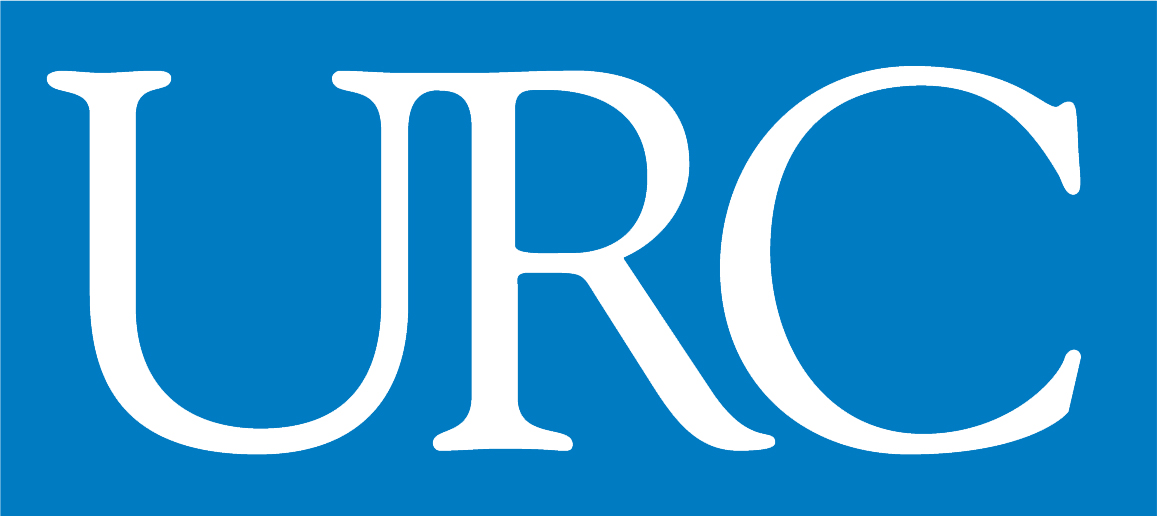 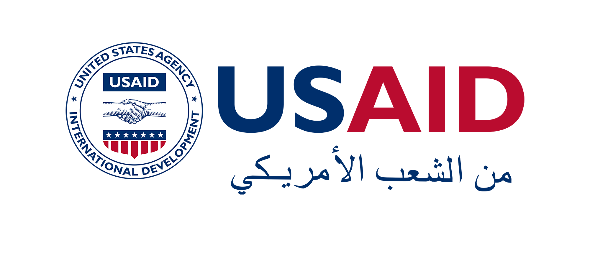 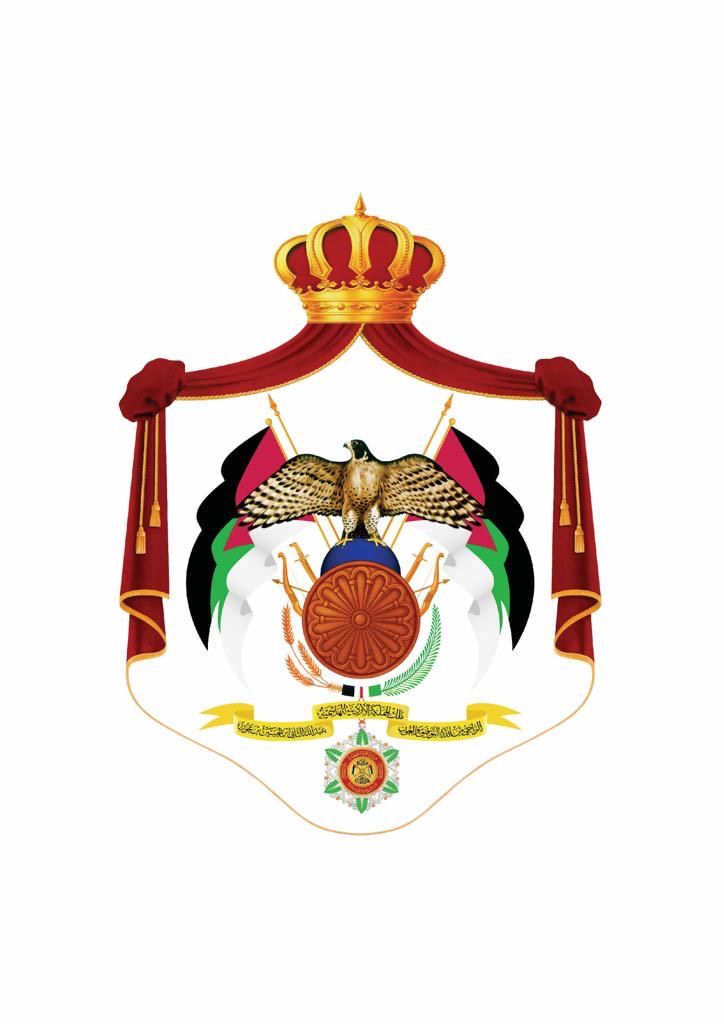 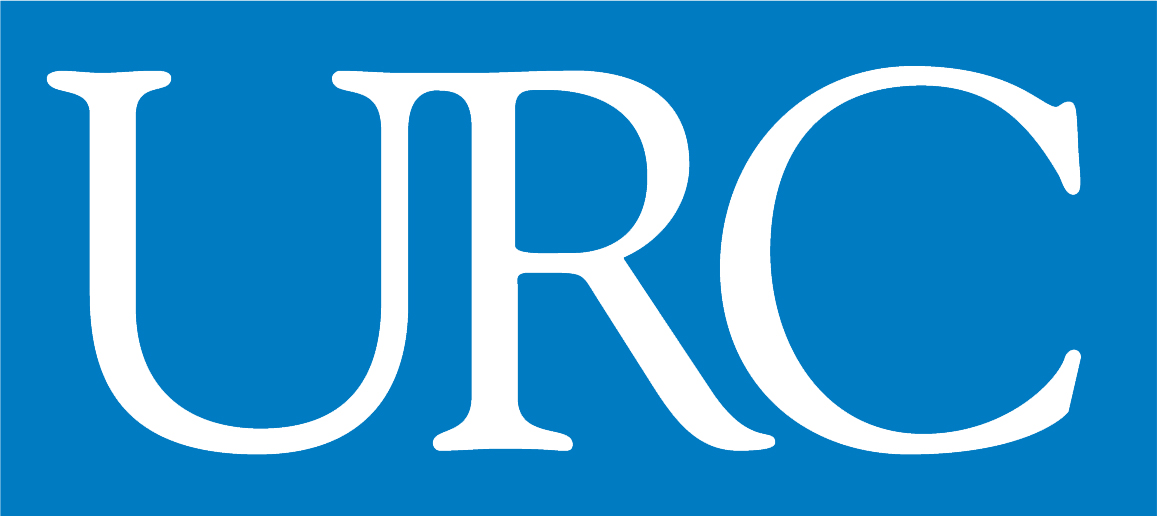 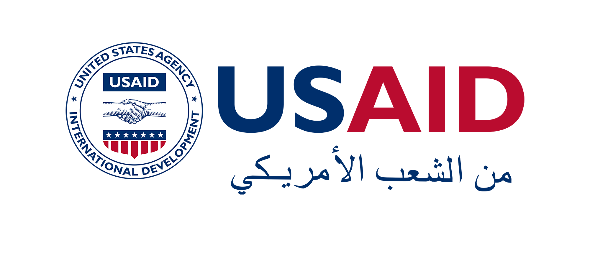 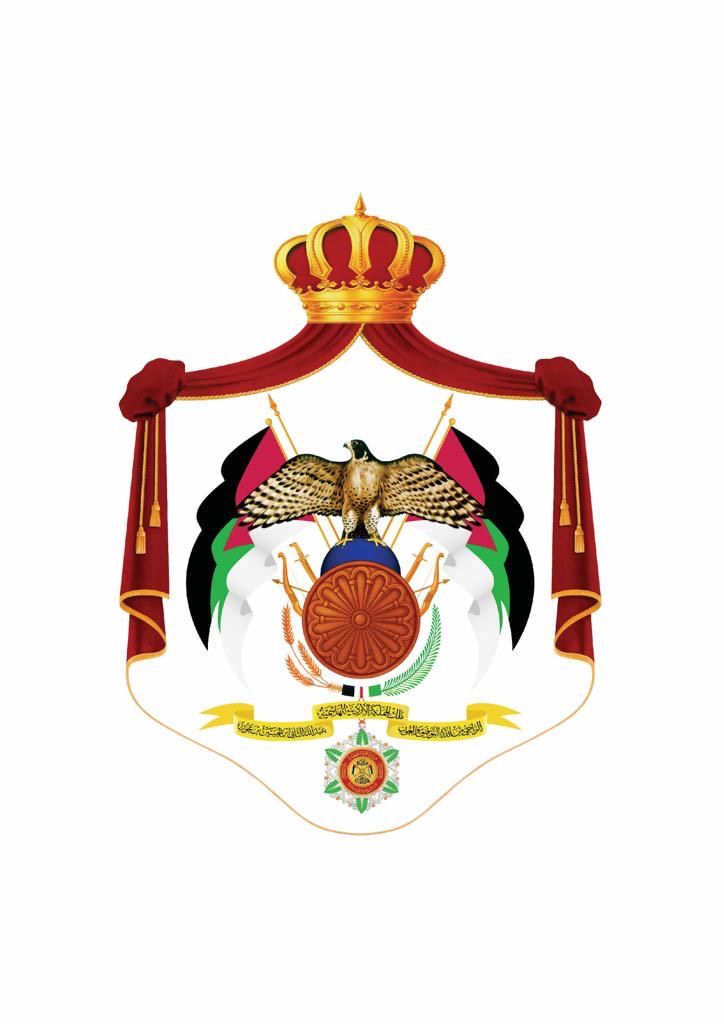 